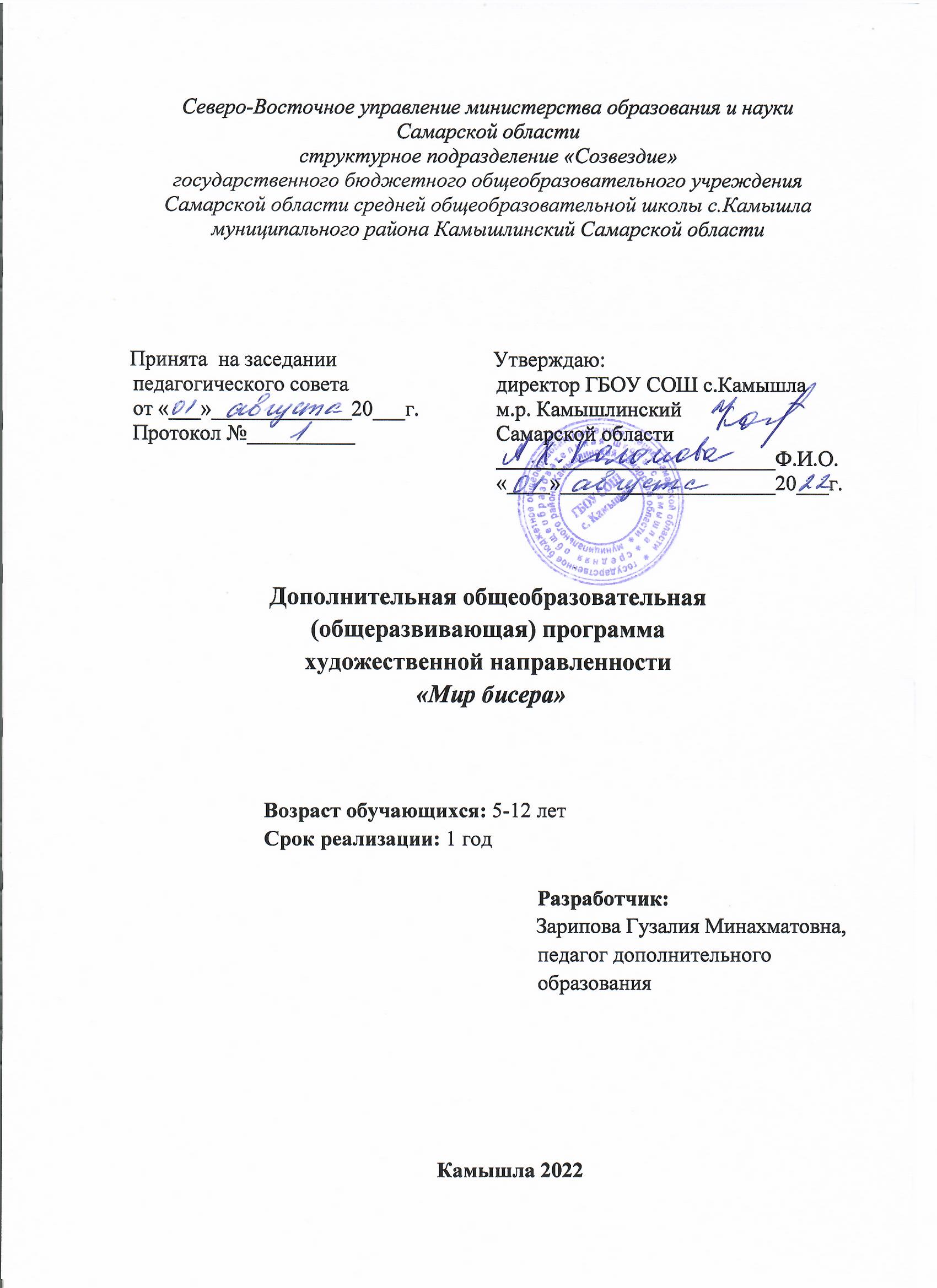 		ОглавлениеАннотация………………………………………………………………….2Пояснительная записка………………………………………………….3-9Учебно-тематический план…………………………………………..10-11Содержание……………………………………………………………11-13Методическое обеспечение…………………………………………..13-21Список литературы …………………………………………………..21-23Приложения …………………………………………………..............24-26Аннотация к программеПрограмма «Мир бисера» предназначена для детей младшего и среднего школьного возраста. Программа предусматривает обучение детей с ограниченными возможностями здоровья, выявление и поддержку одаренных детей, и дальнейшее их обучение в направлении бисероплетения.Данная программа предназначена для развития художественно-эстетического вкуса детей. Программа направлена на формирование системы знаний воспитанников о бисероплетении, как виде искусства.Актуальность её состоит в том, что она способствует развитию детской инициативы, активизирует детскую мысль, вдохновляет,  будит положительные эмоции, способствует воспитанию внимательности, усидчивости и т. д. Создает благоприятные условия для интеллектуального и духовного воспитания личности ребенка.Работа воспитанников организовывается на основе личностно-ориентированного подхода с учетом интересов и способностей детей. Одним из достоинств программы является её направленность на детей с ОВЗ с учетом их возможностей и потребностей. Деятельность детей носит практико-ориентированный  характер, организуется на основе оптимального сочетания индивидуальной, групповой и  коллективной работы.В процессе реализации программы предусмотрен контроль процесса и результатов деятельности детей. Оценка результатов дается в форме качественной характеристики работы ребенка. Программа «Мир бисера» реализуется в СП «Созвездие» ГБОУ СОШ с. Камышла и рассчитана на 1 год обучения и ориентирована на детей от 5 до 12 лет.    В разновозрастных группах применяется методика дифференцированного обучения. Также предусмотрены и индивидуальные занятия с детьми с ОВЗ. Воспитанники детского объединения в процессе обучения представляют свои работы в выставках, смотрах-конкурсах на различном уровне.Пояснительная запискаСтремление к красоте неотъемлемо от человеческой природы. Издревле человек украшал свою одежду, жилище, предметы быта и интерьер, выражая свои индивидуальные художественные способности, делая таким образом, свою жизнь более яркой, самобытной,  эмоционально насыщенной.  С раннего возраста старшие приучали к творчеству детей, передавая им свой опыт и умения, уважение к труду и местным традициям, секреты мастерства и понимание красоты.Ручной труд стал очень цениться в современном мире. В настоящее время становится насущной проблема сохранения культурной и исторической самобытности России, национальных традиций.Бисероплетение  -  это искусство изготовления изделий из бисера, бусин и стекляруса. Бисерное рукоделие существует давным-давно и хранит много секретов, а именно: как слагаются из маленьких бусинок – бисера - прекрасные и неповторимые изделия. Каждая выполненная из бисера вещь индивидуальна, хранит тепло рук мастера и может стать оригинальным сувениром и подарком для друзей и близких.Творческое воображение и безграничная фантазия, заложены в каждом ребенке. Для реализации своих идей ребенок очень часто выбирает бисер, который привлекает его не только яркостью красок, разнообразием форм и размеров, но и простотой выполнения самых причудливых изделий. По желанию ребенка бисер и бусинки могут превращаться в веселую игрушку, нарядное украшение или памятный сувенир. Опыт показывает, что дети с большей теплотой относятся к самодельному подарку, нежели к приобретенной вещи. Изделие, прошедшее через руки ребенка, в которое он вложил свой труд, любовь, фантазию, особенно дорого ему. Оно вносит в жизнь ребенка радость творчества и созидания.Все представленное выше и обусловило потребность и необходимость разработки образовательной программы направленной на организацию работы детей по декоративно-прикладному творчеству.Образовательная программа «Мир бисера», являясь прикладной, носит практико-ориентированный характер и направлена на овладение учащимися основными приемами бисероплетения. Направленность дополнительной образовательной программы «Мир бисера» - художественная.В основу данной программы положены следующие нормативные документы, регламентирующие деятельность ОУ в сфере дополнительного образования:Федеральный закон от 29.12.2012 г. №273-Ф3 «Об образовании в Российской Федерации»Приказ Министерства образования и науки РФ от 29 августа 2013 г. № 1008 «Об утверждении порядка организации и осуществления образовательной деятельности по дополнительным общеобразовательным программам»Концепция развития дополнительного образования в РФ (утверждена распоряжением Правительства РФ от 04. 09.2014 № 1726-Р)План мероприятий на 2015 - 2020 годы по реализации Концепции развития дополнительного образования детей, утвержденной распоряжением Правительства Российской Федерации от 4 сентября 2014 г. № 1726-р)Стратегия развития воспитания в Российской Федерации на период до 2025 года (утверждена распоряжением Правительства Российской Федерации от 29 мая 2015 г. № 996-р)Приказ Министерства образования и науки РФ от 9 января 2014 г. № 2 «Об утверждении порядка применения организациями, осуществляющими образовательную деятельность, электронного обучения, дистанционных образовательных технологий при реализации образовательных программ»Приказ Минобрнауки РФ от 06.10.2009 № 373 «Об утверждении и введении в действие федерального государственного образовательного стандарта начального общего образования»Приказ Минобрнауки РФ от 17.12.2010 № 1897 «Об утверждении федерального государственного образовательного стандарта основного общего образования»Приказ Минобрнауки РФ от 17.05.2012 № 413 «Об утверждении федерального государственного образовательного стандарта среднего (полного) общего образования»Постановление Главного государственного санитарного врача Российской Федерации от 4 июля 2014 года № 41 «Об утверждении СанПиН 2.4.4.3172-14 «Санитарно-эпидемиологические требования к устройству, содержанию и организации режима работы образовательных организаций дополнительного образования детей»Письмо Минобрнауки РФ от 11.12.2006 № 06-1844 «О Примерных требованиях к программам дополнительного образования детей» (рассматривается только как методические рекомендации)Устав ГБОУ СОШ с.КамышлаЦЕЛЬ программы:Выявление и развитие творческих способностей и художественного вкуса обучающихся в процессе бисероплетения. ЗАДАЧИ:	Образовательные:познакомить обучающихся с различными направлениями декоративно-прикладного искусства;сформировать систему знаний о бисероплетении, как об одном из видов искусства;формировать знания, умения и навыки составления схем, рисунков изделий;формирование основ художественной грамотности в частности цветоведения, композиции, орнамента. 	Развивающие:выявление и развитие творческого потенциала ребенка, его способностей;развитие художественно-эстетического вкуса;развитие памяти, мышления, внимания, мелкой моторики.Воспитательные:привитие интереса к культуре своей Родины, к истокам народного творчества;воспитание чувства уважения и бережного отношения к народной культуре и творчеству народных мастеров;воспитание учащихся на основе взаимопонимания и сотрудничества между людьми, социализация личности, в том числе детей с ОВЗ.                               Научно-теоритическое обоснование 	Данная программа разработана на основе образовательной программы по бисероплетению педагога дополнительного образования Харченко Розы Михайловны «Бисеринка» 2013г.	Основные принципы программы:Принцип природосообразности (приоритет природных возможностей ребенка в сочетании с приобретенными качествами в его развитии).Принцип творчества: развитие фантазии, образного мышления, уверенности в своих силах.Принцип индивидуально-личностного подхода: учет индивидуальных возможностей и способностей каждого ребенка, в том числе детей с ОВЗ.Принцип сотрудничества участников образовательного процесса  и доступность обучения.Принцип интеграции: разных форм и техник плетения.Принцип культуросообразности: знакомство с историей бисера, с рукоделием разных народов. 	Образовательный процесс соответствует индивидуально-типологическим возрастным особенностям детей.	Программа рассчитана на 1 год обучения и ориентирована на детей от 5 до 12 лет.   	При наборе принимаются все желающие.Состав учебной группы 15 человек. Объем учебной нагрузки в соответствии с годами обучения составляет 3 часа в неделю.	Продолжительность занятия 60 минут, с перерывом для отдыха 10 минут. При выполнении практических работ через каждые 20 минут работы делается перерыв для предупреждения усталости глаз и искривления позвоночника при работе за столом с мелким бисером.	В самом начале обучения даются вводные уроки. На которых воспитанники получают теоретические знания о материалах, их свойствах, разновидностях,  об инструментах и их безопасном использовании, о культуре и организации рабочего места, правилах и традициях коллектива. Большая часть рабочего времени отводится на практические занятия. Программа позволяет избежать изготовления большего количества образцов. Дети овладевают приемами, навыками и техникой выполнения конкретного изделия. 	                          Гигиена и техника безопасности     	Рабочее место должно быть хорошо освещено, свет должен падать с левой стороны. Нужно следить за правильной осанкой детей. Салфетка для работы должна быть светлых, спокойных тонов и из натуральной ткани (хлопок, лен). Необходимо объяснить детям правила обращения с острыми предметами: иглы, ножницы, проволока, макетный нож.	Нужно делать перерывы в работе, чтобы дети подвигались, отдохнули, сделали гимнастику для глаз, мышц спины, шеи, рук. Гимнастику целесообразно проводить в форме игры. Во время отдыха желательно послушать тихую музыку, она способствует расслаблению мышц всего тела, что необходимо при работе сидя. Музыкотерапия помогает быстро набраться сил и продолжать работу в прежнем темпе и с прежним увлечением. Через 1-1,5 часа нужно проветривать помещение.                                Учебно-тематический план                                             Содержание программыВводное занятие 	Цель и задачи объединения. Режим работы. План занятий. Демонстрация изделий. История развития бисероплетения. Современные направления бисероплетения. Инструменты и материал необходимые для работы. Организация рабочего места. Правильное положение рук и туловища во время работы. Правила техники безопасности, ПДД, ППБ.             Плетение из бисера на проволоке. Цветы	Теоретические сведения. Основные приёмы бисероплетения, используемые для изготовления цветов: параллельное, петельное, игольчатое плетение, низание дугами. Комбинирование приемов. Техника выполнения серединки, лепестков, чашелистиков, тычинок, листьев. Анализ моделей. Зарисовка схем.	Практическая работа. Выполнение отдельных элементов цветов. Сборка изделий. Составление композиций, весенних, летних, осенних и зимних букетов. Подготовка основы декоративного панно: обтягивание тканью. Прикрепление элементов композиции к основе.                Плетение на проволоке. Фигурки и деревья Плоские фигурки из бисераИзделия из пайеток.Изделия  из бисера и бусин	 Плоские фигурки животных, птиц, насекомых на проволоке.	Теоретические сведения. Основные приёмы бисероплетения, используемые для изготовления фигурок животных на плоской основе: параллельное, петельное и игольчатое плетение. Техника выполнения туловища, крылышек, глаз, усиков, лапок.  Декоративная ветка из пайеток, путем простого низания. Дерево из бисера и бусин. Анализ моделей. Зарисовка схем.	Практическая работа. Выполнение изделий. Оформление. Применение.                    Плетение на леске из бисера. Украшения Плетение простых украшений в колечко,  в крестик -браслеты, колечки, броши, цепочки. Выбор схемы, цветовое решение. Прикрепление застежек.Украшения из бисера и бусин с наложением из бисера.Украшения из бисера и бусин с подплетением. Теоретические сведения. Различные техники объёмного плетения на леске. Объёмные изделия на основе плоского плетения. Анализ модели. Выбор материалов, цветовое решение, последовательность выполнения. Зарисовка схем.	Практическая работа. Изготовление украшений с подплетением. Сборка изделия.                           Итоговое занятие.	Организация вернисажа. Обсуждение результатов. Подведение итогов. Награждение. Методическое обеспечение образовательной программы       	Данная программа рассчитана на 1 год обучения, по 3 часа в неделю в общем объёме 108 часов. Основной акцент программы делается на изучение видов техники бисероплетения и практическое применение полученных знаний на практических занятиях, которым будет отводиться около 85 % времени.     	Учитывая психологические особенности ребенка и то, что низание бисером — дело кропотливое, требующее терпения и усидчивости, первые занятия направлены на то, чтобы увлечь, заинтересовать ребенка, втянуть его в процесс творчества. На первых занятиях дети учатся изготовлять простые, но эффектные игрушки-сувениры, внося в них элемент индивидуальности, творчества. Постепенно дети втягиваются в творческий процесс и способны заниматься кропотливой работой, выполняя более сложные изделия. Здесь очень важно помочь ребенку увидеть, представить конечный результат. В процессе обучение дети проходят весь путь — от наброска, эскиза-идеи до композиционного решения в любом виде деятельности, познают «муки» творчества применяют все знания и умения, приобретенные ранее.      	Занятия по мастерству строятся таким образом: новый вид, способы плетения — оригинальное, индивидуальное изделие, то есть обучение направлено не на бесконечное копирование готовых схем, а на создание индивидуальных творческих изделий.     	 В ходе занятий дети сначала изучают основные способы плетения, учатся работать аккуратно, вносят небольшие технологические, цветовые изменения в готовые схемы, создают несложные творческие изделия, учатся составлять схемы, а в дальнейшем занятия направлены на создание творческих, авторских изделий, композиций как, например: создание комплектов украшений для фольклорного, исторического, временного или авангардного костюма; объемно-декоративных композиций и изделий, создание нетрадиционных изделий (таких, как модули и интерьерные композиции). Приветствуется нетрадиционный подход к работе над изделием (например, использование различных материалов).	Формы образовательного процесса.          Для более эффективной реализации программы «Мир бисера» предлагается использовать различные формы занятий. Прежде всего, это занятия в группах и подгруппах. Групповые занятия помогают освоить детям теоретический материал, формировать определенные умения и навыки в области рукоделия. По подгруппам целесообразно проводить занятия по сложным темам, требующим многократного повторения и закрепления пройденного материала. По подгруппам проводятся занятия с учащимися, которые работают над собственным авторским проектом, коллективной работой.      	Педагогический процесс основывается на принципе индивидуального подхода к каждому ребенку. Задача индивидуального подхода – наиболее полное выявление персональных способов развития возможностей ребенка, формирование его личности. Индивидуальный подход помогает отстающему ребенку наиболее успешно усвоить материал и стимулирует его творческие способности.     	По дидактическим целям и задачам обучения занятия делятся на следующие виды:	Занятие-знакомство с историей бисероплетения, русским народным декоративно-прикладным искусством, основам цветоведения и т.д. (занятие освоения и первичного закрепления теоретического материала курса).	Занятие-практическая работа, задание, упражнение (занятие освоения практических умений и навыков курса).	Занятие-викторина, конкурс, смотр, выставка  (занятие контроля и оценки полученных детьми знаний, умений и навыков).	Занятие-беседа, диспут, игра (занятие решения воспитательных задач).       	Главный критерий отбора методов обучения по программе «Мир бисера» - это соответствие принципам образовательного процесса, в том числе: эффективности и продуктивности, сообразности намеченным целям и задачам обучения, доступности для детей, развития их заинтересованности в занятиях творческим трудом.  	Методика обучения также основана на принципах природосообразности (образовательный процесс строится для ребенка с учетом его психофизиологических качеств), гуманизации (формирование системы ценностей духовного развития).     	В программе используется спиральный метод обучения,  от простого к сложному.     	В процессе занятий  бисероплетением в рамках программы все формы и методы взаимообусловлены и применяются в комплексе. Для гармонизации монотонных  заданий, упражнений, для создания положительного эмоционального настроя в группе на занятиях прослушиваются: классическая музыка, народные и бардовские песни,  (только с созидающими установками).    	Особенностью данной программы является  использование в методике игр по развитию у детей зрительной памяти, глазомера,  внимания, мелкой моторики, мышления и т.д.    	В процессе обучения по программе «Мир бисера», педагог оставляет за собой право использовать и другие формы, методы проведения занятий, руководствуясь принципами целесообразности и мобильности самого образовательного процесса.Формы проведения занятий: коллективнаяиндивидуальная групповая.На занятиях применяются:индивидуальный показ;задание по схеме;игра, викторина на знание терминологии и основных способов плетения;разработка индивидуального творческого изделия;самостоятельная работа.      	Занятия, в основном, практические, но в начале их краткая теоретическая часть в форме беседы, с обязательным включением детей в разговор.       	На каждом промежуточном этапе работы необходимо проводить обсуждение, побуждать детей анализировать работы с учетом смыслового, композиционного, цветового, эмоционального решения, видеть достоинства и недостатки работ. На завершающем этапе каждой темы обязательна кратковременная выставка работ по декоративно-прикладному творчеству. В конце учебного года организуется выставка, где представляются все  декоративно-прикладные работы, выполненные за время обучения.                       Методы обучения:	информационные (устные словесные и демонстрационные):-  словесные: беседа, рассказ, объяснение;- наглядные:  презентация видеоматериалов, иллюстраций, демонстрация образцов; показ художественных приёмов и техник; наблюдение за различными явлениями природы, поведением людей и животных в различных ситуациях и др.; 	практические (репродуктивные и проектные):-  репродуктивные - воспроизведение полученных знаний и освоение способов деятельности; -  частично - поисковые  -  коллективный поиск, решение поставленной задачи совместно с педагогом (выполнение небольших заданий); -  исследовательские - овладение методами научного познания (экспериментирование с разными художественными материалами и техниками, понимание их свойств и возможностей для создания выразительного образа), организация самостоятельной работы;	 управление деятельностью обучающихся (эвристическая беседа и метод алгоритмов).        Выбор методов зависит от структуры, содержания и цели занятия.  	Устные словесные методы:- рассказ, - беседа, - инструктаж.      	Рассказ применяется для сообщения новых знаний, он должен быть четким и лаконичным, сочетать точность познавательных сведений с живым и ярким повествованием. Рассказ имеет три принципа построения.1.  Индуктивный   принцип   построения   рассказа — педагог знакомит обучающихся с конкретными образцами изделий и переходит к обобщению, то есть от частного к общему.2. Дедуктивный принцип предполагает знакомство с общими понятиями, а затем иллюстрирование их конкретными примерами. Принцип от общего к частному.3.  Генетический принцип — показать историю возникновения предметов.  Хорошо просматривается при изучении изделий народного творчества.       	Во время беседы новые знания не только приобретаются, но и закрепляются путем обмена мнениями педагога и обучающихся. Таким образом, рассказ — односторонний, а беседа — двусторонний метод обучения. Беседа способствует активизации детского мышления: обучающиеся под руководством педагога осмысляют учебный материал, обсуждают его, устанавливают связи между теоретическим материалом и практикой. 	Вводная беседа помогает детям устанавливать связи с предыдущими занятиями, узнавать, чем конкретно они будут заниматься, и определять необходимые материалы, инструменты и приспособления, представлять себе последовательность трудового процесса. Беседа, как и рассказ, более убедительна, если сопровождается показом объектов труда, их изображениями в виде схем и показом увеличенных образцов. 	Текущая беседа может идти во время практической работы. 	Итоговая (заключительная, обобщающая) беседа проводится как в конце занятия (в сжатой форме), так и в конце серии занятий по изготовлению изделий одного вида или большого сложного изделия. Здесь значительная роль отводится выступлениям детей. Они могут быть заранее подготовлены обучающимися  и оформлены в виде сочинений на темы: «Чему мы научились во время работы с бисером», «Что мне больше всего понравилось», «Мои любимые изделия» и т. п. Итоговая беседа может иметь форму блиц-опроса. Особенно ценны беседы после посещения музеев, выставок, просмотров видеофильмов. Если нет возможности посетить музей или выставку, можно создать свою музейную экспозицию из качественных репродукций, фотографий и желательно натуральных объектов (изделий).    	Все проводимые педагогом беседы должны иметь общий стержень и плавно переходить одна в другую. Тогда образуется своеобразная цепочка из знаний, которые как бы нанизываются на этот стержень.   	Инструктаж — словесный метод обучения, основанный на даче инструкций. Обычно под инструкцией понимается четкое и достаточно краткое объяснение или перечень правил, которые необходимо строго выполнять. Чем четче педагог формулирует инструкцию, тем быстрее дети осваивают содержащуюся в ней информацию.      	Демонстрационные методы реализуют принцип наглядности в обучении и опираются на демонстрацию коллекций и наборов образцов материалов; на показ таблиц-коллекций, образцов изделий; на использование видеофильмов и картин, таблиц по культуре и охране труда, технологических карт, самодельных пособий.       	Практические методы направлены на овладение общетрудовыми знаниями и умениями. В работе с бисером среди политехнических умений следует особо выделить технологические, среди общетрудовых — конструкторские (понять конструкцию изделия, суметь передать ее самостоятельно и внести что-то новое или оригинальное, например, в случае отсутствия нужных материалов). Среди специальных трудовых умений — умение использовать бисер и стеклярус как основные материалы в работе, а в качестве крепежных уметь использовать нитки и проволоку, зная их особенности.     	Среди практических методов обучения можно выделить репродуктивные методы и методы проектного обучения. Репродуктивные методы способствуют формированию умений запоминать и воспроизводить информацию. Фактически - это сочетание словесных методов с демонстрационными, то есть объяснительно-иллюстративные методы. Они строятся на передаче информации с помощью трех главных факторов (слово, демонстрация образцов и способы работы) в сочетании с графическими изображениями. Практика показывает, что для усвоения разных приемов работы требуется неодинаковое количество упражнений.	Из  современных методов обучения внедрение проектного обучения как совокупности различных методов в системе обучения и воспитания.      	Управлять деятельностью детей можно с помощью эвристической беседы и метода алгоритмов.    	Эвристическая беседа представляет собой вопросно-ответную форму обучения на основе оперативной обратной связи. Дети с помощью полученных теоретических знаний решают конкретную учебную задачу, то есть, после объяснения самостоятельно находят рациональную последовательность практических действий (например, раскладывают бисер на «тарелочке» или палитре в нужной для работы последовательности); оценивают конкретные явления с точки зрения известных критериев.                                      Материально-техническое оснащение	Для работы по программе необходимо:1. Учебный кабинет площадью и освещенностью в соответствии с нормами СанПиН (площадь кабинета не менее 2 кв.м. на чел., наименьшая освещенность должна быть не менее 20 Вт на кВ.м.. Помещение должно иметь естественное освещение, направленность светового потока от окна на рабочую поверхность должна быть левосторонней (детей леворуких усаживать особым образом). В учебном помещении должна применяться система общего освещения, которое должно быть равномерным, светильники должны располагаться в виде сплошных или прерывистых линий параллельно линии зрения работающих.).2. Столы и стулья по количеству и росту детей.3. Шкафы, стенды для образцов и наглядных пособий.4. Инструменты и материалы для бисероплетения (бисерные иглы, нити, леска,  бисер, бусы, стеклярус, ножницы, пайетки, проволока, цветные нитки, тканевые салфетки, клей ПВА, калька, воск, фурнитура для украшений), канцелярские принадлежности.                     Оснащение кабинета необходимым методическим материалом:Тематические подборки схем низания демонстрационных и раздаточных.Технологические карты демонстрационные, раздаточные.Коллекция образцов.Библиотека литературы по бисероплетению.Бланки для проведения мониторинга.Кадровые условия: педагог, владеющий необходимой техникой бисероплетения, методикой обучения.	Список литературы для детейАколозова Л.М. Украшения из бисера. М.: Культура и традиции, 1999.Виноградова Е.Г. Бисер для детей: игрушки и украшения. – М.: Изд-во «Эксмо»; СПб.: «Валерии» СПД. 2003.Доуэлп К.Б. Цветы из бисера/ Пер. с англ. – М.: Издательский дом «Ниола 21-й век», 2005.Дубинина С.М. Плетение бисером. – М.: Изд-во «Вече», 2000.Дюмина Г. Бисер. – М.: ООО Изд-во АСТ, ООО Изд-во Астрель, 2001.       Список литературы для педагогов.Ануфриева М.Я. Искусство бисероплетения. Современная школа. – М.: Культура и традиции, 1999.Аполозова Л. М. Бисероплетение. М., 1997.                                                                         Артемская Е. Бисер. Пасхальные композиции. М., Культура и традиции, 2000, 24с.                                                                                                                                              4. Бабикова Н. Ф. Развитие творческого мышления учащихся при решении кроссвордов. Воронеж, 2000.                                                                                                        5. Белов Н. В. Фигурки из бисера. Минск: Харвест, 2007, 144с.                                             6. Бобита А. Рукоделие. Харьков: Фолио; Единорог, 1997, 510с.                                          7. Виноградова Е.Г. Браслеты из бисера и шнура. М.: «ОЛМА-ПРЕСС», СПб, «Валерии СПД», 1999, 112с.                                                                                                        	Интернет-ресурсы:http://nitka-bycin.ru/category/zhivotnye-iz-bisera/ploskie-zhivotnye-iz-bisera/http://ejka.ru/blog/biser/1113.htmlhttp://www.liveinternet.ru/users/elena_007/rubric/1943935http://www.toysew.ru/biser/podelki-igrushki-nachinayushhix.htmlhttp://webdiana.ru/dom-i-semya/rukodelie/2491-zhivotnye-iz-bisera.htmlhttp://www.samoshvejka.ru/blog/pletenie_cepochki_iz_bisera/2012-06-02-92                             «Календарно-тематический план»                                                                                                                 Приложения                                       Методические рекомендации.Овладение искусством бисероплетения начинается с изготовления изделий по образцу путем прямого повторения за учителем. Схемы дети зарисовывают себе в тетрадь и дома самостоятельно закрепляют материал, плетением зарисованной темы.Не перегружать детей и создавать условия для самовыражения и развития конструктивной деятельности.Эффективность обучения повышается при введении элементов проблемности.Постановка и решение проблемных задач развивает творческие способности, делает труд более осмысленным. Очень важно озадачить ученика поиском самостоятельного решения, а не сразу давать готовый ответ. Для этого обучающимся предлагаются сетки-схемы, с помощью которых они сами создают варианты изделий. Когда навыки будут сформированы, можно предложить им создавать различные композиции из отдельных элементов. Таким образом, комплексное использование методов обучения повышает надежность условия информации, делает учебный процесс более эффективным.	                  Упражнения, снимающие утомление глаз.Работать с бисером рекомендуется не более 4-5 часов в день, несколько раз прерывая работу для выполнения упражнений, снимающих утомление глаз.	Первый комплекс:1. Плотно закрыть и широко открыть глаза. Повторить упражнение 5-6 раз с интервалом в 30 сек.2. Посмотреть вверх, вниз, влево, вправо, не поворачивая головы.3. Медленно вращать глазами: вниз, вправо, вверх, влево и в обратную сторону.Второе и третье упражнения рекомендуется делать не только с открытыми, но и с закрытыми глазами. Выполнять их надо сидя, с интервалом 1-2 минуты.	Второй комплекс:	Стоя, смотрите прямо, перед собой 2-3 сек. Затем поставьте палец на расстояние 25-30 см. от глаз, переведите взгляд на кончик пальца и смотрите на него 3-5 секунд. Опустите руку. Повторите 10-12 раз. Упражнение снимает утомление глаз, облегчает зрительную работу на близком расстоянии. Тем, кто пользуется очками надо выполнять, не снимая их. Сидя, тремя пальцами каждой руки легко нажмите на верхнее веко, спустя 1-2 секунды уберите пальцы. Повторите 3-4 раза.	Очень полезно на несколько секунд взглядом окинуть горизонт, посмотреть вдаль.	Полезные советы:- Можно надеть бусинки на нитку без иглы или использовать нить, кончик которой необходимо предварительно обработать клеем или лаком для ногтей.- Кончик нити следует опустить в лак на 5 - 6 см., вынуть и подкрутить по направлению закрутки нити, снимаю излишний лак. Так повторить 2 - 3 раза.- В процессе работы кончик нити размочаливается, поэтому операцию приходится периодически повторять, предварительно обрезав испорченный конец.- Хранить бисер лучше в пузырьках и баночках с плотной крышкой.- Не следует смешивать бисер разного цвета и вида.- В процессе работы удобно насыпать немного бисера на ворсистую ткань, однотонную фланель, драп, сукно. С такой ткани легко поддевать бусинку иглой, бисеринки не будут раскатываться и подпрыгивать.- Нельзя использовать бракованные бисерины, лучше их сразу выбрасывать. В некоторых случаях бисер нужно тщательно калибровать.- При работе бисер следует набирать иглой. В руки его берут в исключительных случаях. В рот бисер брать нельзя.- У стекляруса очень острые края, которыми он может легко перерезать нить. Поэтому с двух сторон от трубочки стекляруса набирают по бисерине.- Нить (Нити) во время работы необходимо все время подтягивать так, чтобы бисерины плотно прилегали друг к другу.- Проходя иглой с нитью через бисеринку с уже ранее пропущенной через нее нитью, нужно стараться не проколоть эту нить.- Чтобы нить была более прочной, перед началом работы ее следует обработать свечкой. Для этого нить протягивают через размягченный кусочек свечки. Ее излишки снимают, пропустив нить через ушко большой иглы.- При работе с леской необходимо пользоваться иглой. Только в исключительных случаях иглу снимают и проходят в отверстие концом лески.	Чтобы бисерины не соскальзывали с нити, перед началом работы их нужны закрепить. Для этого достаточно набрать 6 - 7 бисерин, потом через все, кроме последней из набранных, пройти иглой с нитью в обратном направлении. При этом необходимо оставить конец нити длинной 12 - 15 см. После окончания работы временной закрепление можно снять и нить закрепить окончательно.	Для того чтобы закрепить нить в конце работы, нужно пройти назад в соответствии со схемой сначала 6 - 7 бисерин, завязать узелок, затем еще 6 - 7 бисерин, завязать узелок и еще несколько бисерин. Отрезать нить, оставить конец длинной 3 - 4 мм, быстро его оплавить. Леску закрепляют так же, как нить, но ее конец оплавляют.	Изделия, сплетенные на леске, после окончания работы кладут под груз. В качестве груза можно использовать книги. Хранить такие изделия нужно расправленными.№ п/пНаименование темыКоличество часовКоличество часовКоличество часов№ п/пНаименование темы теорияпрактикавсего1Вводное занятие1,5-1,52Плетение из бисера на проволоке. Цветы2.1Игольчатое низание0,55,562.2Петельное низание0,55,562.3Параллельное плетение0,58,592.4Французское низание0,55,563Плетение на проволоке. Фигурки и деревья 3.1Плоские фигурки из бисера0,511,5123.2Изделия из пайеток.0,58,593.3Изделия  из бисера и бусин0,58,594Плетение на леске из бисера. Украшения4.1Плетение в колечко0,511,5124.2Плетение в крестик0,511,5124.3Украшения из бисера и бусин с наложением из бисера.0,511,5124.4Украшения из бисера и бусин с подплетением.0,511,5125Итоговое занятие1,5         -1,5Всего:108№месяцчисловремя проведения занятияформа занятиякол-во часовтема занятияместо проведе-нияформа контроля1сентябрьбеседа1,5 Вводное занятие 	Цель и задачи объединения. Режим работы. План занятий Техника безопасности. каб.№151опрос 2сентябрьбеседа1,5Игольчатое низаниекаб.№151опрос3сентябрьлекция, беседа1,5Игольчатое низаниекаб.№151коллективная рефлексия 4сентябрьпрактическая работа1,5Игольчатое низаниекаб.№151коллективная рефлексия 5сентябрьпрактическая работа1,5Игольчатое низаниекаб.№151коллективная рефлексия 6сентябрьпрактическая работа1,5Петельное низаниекаб.№151коллективная рефлексия 7сентябрьпрактическая работа1,5Петельное низаниекаб.№151коллективная рефлексия 8сентябрьпрактическая работа1,5Петельное низаниекаб.№151коллективная рефлексия 9октябрьпрактическая работа1,5Петельное низаниекаб.№151коллективная рефлексия 10октябрьпрактическая работа1,5Параллельное плетениекаб.№151коллективная выставка11октябрьлекция, беседа1,5Параллельное плетениекаб.№151коллективная рефлексия 12октябрьпрактическая работа1,5Параллельное плетениекаб.№151коллективная рефлексия 13октябрьпрактическая работа1,5Параллельное плетениекаб.№151коллективная рефлексия 14октябрьпрактическая работа1,5Французское низаниекаб.№151коллективная рефлексия 15октябрьпрактическая работа1,5Французское низаниекаб.№151коллективная рефлексия 16октябрьпрактическая работа1,5Французское низаниекаб.№151коллективная рефлексия 17октябрьпрактическая работа1,5Французское низаниекаб.№151коллективная рефлексия 18ноябрьпрактическая работа1,5Плетение на проволоке. Плоские фигурки из бисеракаб.№151коллективная выставка19ноябрьлекция, беседа1,5Плетение на проволоке. Плоские фигурки из бисеракаб.№151коллективная рефлексия 20ноябрьпрактическая работа1,5Плетение на проволоке. Плоские фигурки из бисеракаб.№151коллективная рефлексия 21ноябрьпрактическая работа1,5Плетение на проволоке. Плоские фигурки из бисеракаб.№151коллективная рефлексия 22ноябрьпрактическая работа1,5Плетение на проволоке. Плоские фигурки из бисеракаб.№151коллективная рефлексия 23ноябрьпрактическая работа1,5Плетение на проволоке. Плоские фигурки из бисеракаб.№151коллективная рефлексия 24ноябрьпрактическая работа1,5Плетение на проволоке. Плоские фигурки из бисеракаб.№151коллективная рефлексия 25ноябрьпрактическая работа1,5Плетение на проволоке. Плоские фигурки из бисеракаб.№151коллективная рефлексия 26ноябрьпрактическая работа1,5Изделия из пайеток.каб.№151коллективная выставка27декабрьлекция, беседа1,5Изделия из пайеток.каб.№151коллективная рефлексия 28декабрьпрактическая работа1,5Изделия из пайеток.каб.№151коллективная рефлексия 29декабрьпрактическая работа1,5Изделия из пайеток.каб.№151коллективная рефлексия 30декабрьпрактическая работа1,5Изделия из пайеток.каб.№151коллективная рефлексия 31декабрьпрактическая работа1,5Изделия из пайеток.каб.№151коллективная рефлексия 32декабрьпрактическая работа1,5Изделия  из бисера и бусинкаб.№151коллективная рефлексия 33декабрьпрактическая работа1,5Изделия  из бисера и бусинкаб.№151коллективная рефлексия 34Декабрьпрактическая работа1,5Изделия  из бисера и бусинкаб.№151коллективная выставка35Январьлекция, беседа1,5Изделия  из бисера и бусинкаб.№151коллективная рефлексия 36январьпрактическая работа1,5Изделия  из бисера и бусинкаб.№151коллективная рефлексия 37январьпрактическая работа1,5Изделия  из бисера и бусинкаб.№151коллективная рефлексия 38январьпрактическая работа1,5Плетение в колечкокаб.№151коллективная рефлексия 39январьпрактическая работа1,5Плетение в колечкокаб.№151коллективная рефлексия 40январьпрактическая работа1,5Плетение в колечкокаб.№153коллективная рефлексия 41январьпрактическая работа1,5Плетение в колечкокаб.№151коллективная рефлексия 42февральпрактическая работа1,5Плетение в колечкокаб.№151коллективная рефлексия 43февральпрактическая работа1,5Плетение в колечкокаб.№151коллективная рефлексия 44февральпрактическая работа1,5Плетение в колечкокаб.№151коллективная рефлексия 45февральпрактическая работа1,5Плетение в колечкокаб.№151коллективная рефлексия 46февральпрактическая работа1,5Плетение в крестиккаб.№151коллективная рефлексия 47февральпрактическая работа1,5Плетение в крестиккаб.№151коллективная рефлексия 48февральпрактическая работа1,5Плетение в крестиккаб.№151коллективная рефлексия 49февральпрактическая работа1,5Плетение в крестиккаб.№151коллективная выставка50мартлекция, беседа1,5Плетение в крестиккаб.№151коллективная рефлексия 51мартпрактическая работа1,5Плетение в крестиккаб.№151коллективная рефлексия 52мартпрактическая работа1,5Плетение в крестиккаб.№151коллективная рефлексия 53мартпрактическая работа1,5Плетение в крестиккаб.№151коллективная рефлексия 54мартпрактическая работа1,5Украшения из бисера и бусин с наложением из бисера.каб.№151коллективная рефлексия 55мартпрактическая работа1,5Украшения из бисера и бусин с наложением из бисера.каб.№151коллективная выставка56мартлекция, беседа1,5Украшения из бисера и бусин с наложением из бисера.каб.№151коллективная рефлексия 57мартпрактическая работа1,5Украшения из бисера и бусин с наложением из бисера.каб.№151коллективная рефлексия 58апрельпрактическая работа1,5Украшения из бисера и бусин с наложением из бисера.каб.№151коллективная рефлексия 59апрельпрактическая работа1,5Украшения из бисера и бусин с наложением из бисера.каб.№151коллективная рефлексия 60апрельпрактическая работа1,5Украшения из бисера и бусин с наложением из бисера.каб.№15коллективная рефлексия 61апрельпрактическая работа1,5Украшения из бисера и бусин с наложением из бисера.каб.№151коллективная выставка62апрельлекция, беседа1,5Украшения из бисера и бусин с подплетением.каб.№151коллективная рефлексия 63апрельпрактическая работа1,5Украшения из бисера и бусин с подплетением.каб.№151коллективная рефлексия 64апрельпрактическая работа1,5Украшения из бисера и бусин с подплетением.каб.№151коллективная рефлексия 65апрельпрактическая работа1,5Украшения из бисера и бусин с подплетением.каб.№151коллективная рефлексия 66апрельпрактическая работа1,5Украшения из бисера и бусин с подплетением.каб.№151коллективная рефлексия 67майпрактическая работа1,5Украшения из бисера и бусин с подплетением.каб.№151коллективная выставка68майлекция, беседа1,5Украшения из бисера и бусин с подплетением.каб.№151коллективная рефлексия 69майпрактическая работа1,5Украшения из бисера и бусин с подплетением.каб.№151коллективная рефлексия 70майпрактическая работа1,5Украшения из бисера и бусин с подплетением.каб.№151коллективная рефлексия 71майпрактическая работа1,5Украшения из бисера и бусин с подплетением.каб.№151коллективная рефлексия 72майпрактическая работа1,5Итоговое занятиекаб.№151коллективная выставка